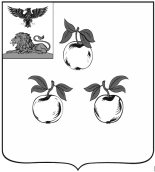 Избирательная комиссия муниципального района «Корочанский район» Белгородской областиПОСТАНОВЛЕНИЕ 21 октября 2019 года								№ 31/192-3г. КорочаО создании муниципальной методической комиссии Всероссийской олимпиады школьников по вопросам избирательного права и избирательного процесса в Белгородской области в 2019-2020 учебном году В соответствии с постановлением Избирательной комиссии Белгородской области от 8 октября 2019 года № 109/990-6 «О проведении Всероссийской олимпиады школьников по вопросам избирательного права и избирательного процесса в Белгородской области», избирательная комиссия муниципального района «Корочанский район» постановляет:1.	Утвердить состав методической комиссии для подготовки заданий школьного этапа Всероссийской олимпиады школьников по вопросам избирательного права и избирательного процесса в Белгородской области (приложение № 1). 2. Разместить настоящее постановление на официальном web-сайте органов местного самоуправления муниципального района «Корочанский район» Белгородской области http://www.korocha.ru/. 	3. Контроль за выполнением настоящего постановления возложить на председателя избирательной комиссии муниципального района «Корочанский район» И.И. Масленникову.Председательизбирательной комиссиимуниципального района«Корочанский район»							И.И. Масленникова Секретарьизбирательной комиссиимуниципального района«Корочанский район»							Н.С. ЦоцоринаПриложение № 1к постановлению избирательнойкомиссии муниципального района «Корочанский район» от 21.10. 2019 года №31/192-3СОСТАВ МЕТОДИЧЕСКОЙ КОМИССИИдля подготовки заданий школьного этапа Всероссийской олимпиады школьников по вопросам избирательного права и избирательного процесса в Белгородской области в 2019-2020 учебном году Масленникова Ирина ИвановнаПредседатель:председатель избирательной комиссии муниципального района «Корочанский район»;ЦоцоринаНаталья СергеевнаЧлены комиссии:секретарь избирательной комиссиимуниципального района «Корочанский район»;Белова                                      Елена Владимировна КондратенкоВасилий ПетровичМасленникова Любовь Ивановназаместитель председателя избирательной комиссии муниципального района «Корочанский район»;член избирательной комиссии муниципального района «Корочанский район»;методист МАУ ДО «Дом детского творчества»(по согласованию).